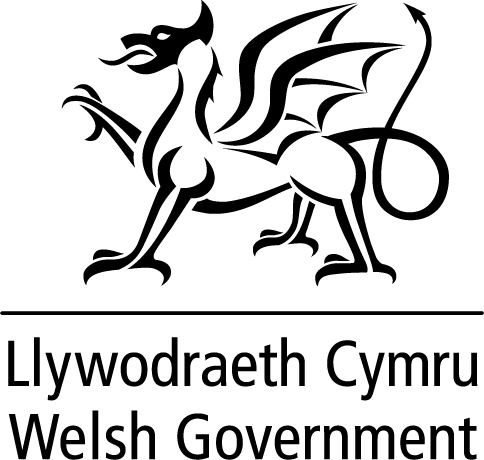 WGAF07 – Welsh Government Apprenticeship Framework Pathway(s) Public Consultation Questions This template and guidance is to provide suggested questions that may be used by the Development Partner when completing the Public Consultation for the Welsh Apprenticeship Framework Pathway(s).  A Welsh version of these questions is available for your use.If specific additional questions are required, The Development Partner must ensure that the full consultation is translated into Welsh to comply with the Welsh Language Standards.Responses must be collated and the feedback included in the WGAF03 part two of the Stakeholder Evidence Report. Review of Welsh Apprenticeship Framework Pathway in IntroductionOn behalf of Welsh Government, is contracted to undertake a four-week public consultation on the review of Scientific Technologies Level 3 & 4 Apprenticeship Framework Pathway for Wales. We are inviting feedback on the revised draft Framework Pathway; and would be interested to hear from apprentices, employers, training providers, awarding bodies, assessors and other stakeholders in Wales to ensure the Framework Pathway is fit for purpose. The Framework Pathway(s) contains Levels 3 and 4The consultation includes a number of questions.  These questions are not exhaustive and we would welcome your comments on any related issue.  Please provide reasons alongside your answers where possible.We invite you to comment on the overall sector Framework as well as specific requirements for each Framework Pathway.

The current Framework Pathway document can be found at https://cogentskills.com/wp-content/uploads/2023/02/ACW-Laboratory-and-Science-Technicians-FR04441.pdf and the newly proposed draft Framework Pathway document can be found at https://cogentskills.com/wp-content/uploads/2023/02/Scientific-Technoloiges-Level-3-and-4.docx. The consultation will refer to these documents.
This consultation should take about 10 minutes to complete. The consultation will be open until 3 March 2023. The data in this consultation will be collated by Cogent Skills and shared with Welsh Government to provide an evidence based internal report.  The report will highlight the required changes in the Framework Pathway(s), to ensure that the revised Framework Pathway is fit for purpose.About you and your organisation (Optional)Please fill in your contact details:Which type of [stakeholder/respondent] are you? (Mandatory)( ) Individual Apprentice( ) Large Employer( ) SME Employer( ) Micro Employer( ) Training Provider( ) Awarding Organisation( ) Other: The revised draft - Laboratory and Science Technician Level 3Please answer the following questions about the revised draft Framework Pathway.Duration - Is this the right length of time to achieve the Apprenticeship?( ) Yes( ) NoIf no, please explain what it should be for this level:The revised draft The Laboratory and Science Technician Level 3  Repeat the questions for each of the Framework Pathway(s) being reviewed and for each level.Please answer the following questions about the revised draft Framework Pathway The Laboratory and Science Technician Level 3Entry Requirements - Are the Entry Requirements for the Framework Pathway (in addition to the Framework Pathway entry requirements) correct (page 3)?( ) Yes( ) NoIf no, please comment (what would you suggest):	Framework Pathways (where appropriate) – are these still relevant? If not what should they be changed to?( ) Yes( ) NoIf no, please comment (what would you suggest):	A proposal has been put forward to amend the title of this Framework Pathway.  The proposed new title will be Scientific Technologies Level 3 & 4 . Do you agree with this proposed change?  ( ) Yes( ) NoIf no, please suggest an alternative:Job Role(s) - Is the information about the job role(s) correct.  Do you agree with the responsibilities and duties of the role(s) described on page 11? ( ) Yes( ) NoIf no, please comment (what would you suggest):	Qualification(s) – are the qualifications suitable/relevant for the Framework Pathway(s) within the Framework? ( ) Yes( ) NoIf no, please explain in full why (Is it for example because the qualification does not reflect the latest NOS; or is the qualification structure not right; or is there a better / more up to date qualification(s) available):	Essential Skills Wales - Communication (page 6) has been set at Level 2. Is this the right level for this Framework Pathway?( ) Yes( ) NoIf no, please comment (what would you suggest):	Essential Skills Wales - Application of Number (page 6) has been set at Level 2 for this Framework Pathway. Is this the right level for this Framework Pathway(s)?( ) Yes( ) NoIf no, please comment (what would you suggest):	Essential Skills Wales - Digital Literacy (page 6) has been included in this Framework Pathway. Do you agree that it should be included in the Framework Pathway?( ) Yes( ) NoIf no, please comment (what would you suggest):	Essential Skills Wales - Digital Literacy (page 6) has been set at Level 2. Is this the right level for this Framework Pathway?( ) Yes( ) NoIf no, please comment (what would you suggest):	OREssential Skills Wales - Digital Literacy (page XXX)) has not been included in this Framework Pathway. Do you agree that it should be included in the Framework Pathway?( ) Yes( ) NoIf yes, please comment (what would you suggest):Progression - is this appropriate? ( ) Yes( ) NoIf no, please comment (what would you suggest):Are there any other Additional Requirements (page 11)?( ) Yes( ) NoIf you answered ‘Yes’, please comment (what would you suggest):Employee Rights and Responsibilities (ERR) are no longer a mandatory requirement for Apprenticeships in Wales. 
Do you think apprentices undertaking this Framework Pathway should be required to complete ERR?( ) Yes( ) NoIf you answered 'Yes', please provide further information.On and Off the job Training - Are the On and Off the Job hours correct on (page 9)( ) Yes( ) NoIf you answered 'No', please provide further information.Please answer the following questions about the revised draft Framework Pathway Higher Apprenticeship in Life Science and RelatedScience Industries Level 4 to be renamed Scientific Technologies Level 4Entry Requirements - Are the Entry Requirements for the Framework Pathway (in addition to the Framework Pathway entry requirements) correct (page 4)?( ) Yes( ) NoIf no, please comment (what would you suggest):	Framework Pathways (where appropriate) – are these still relevant? If not what should they be changed to?( ) Yes( ) NoIf no, please comment (what would you suggest):	A proposal has been put forward to amend the title of this Framework Pathway.  The proposed new title will be Scientific Technologies Level 3 & 4 . Do you agree with this proposed change?  ( ) Yes( ) NoIf no, please suggest an alternative:Job Role(s) - Is the information about the job role(s) correct.  Do you agree with the responsibilities and duties of the role(s) described on page 11? ( ) Yes( ) NoIf no, please comment (what would you suggest):	Qualification(s) – are the qualifications suitable/relevant for the Framework Pathway(s) within the Framework? ( ) Yes( ) NoIf no, please explain in full why (Is it for example because the qualification does not reflect the latest NOS; or is the qualification structure not right; or is there a better / more up to date qualification(s) available):	Essential Skills Wales - Communication (page 8) has been set at Level 2. Is this the right level for this Framework Pathway?( ) Yes( ) NoIf no, please comment (what would you suggest):	Essential Skills Wales - Application of Number (page 8) has been set at Level 2 for this Framework Pathway. Is this the right level for this Framework Pathway(s)?( ) Yes( ) NoIf no, please comment (what would you suggest):	Essential Skills Wales - Digital Literacy (page 8) has been included in this Framework Pathway. Do you agree that it should be included in the Framework Pathway?( ) Yes( ) NoIf no, please comment (what would you suggest):	Essential Skills Wales - Digital Literacy (page 8) has been set at Level 2. Is this the right level for this Framework Pathway?( ) Yes( ) NoIf no, please comment (what would you suggest):	OREssential Skills Wales - Digital Literacy (page XXX)) has not been included in this Framework Pathway. Do you agree that it should be included in the Framework Pathway?( ) Yes( ) NoIf yes, please comment (what would you suggest):Progression - is this appropriate? ( ) Yes( ) NoIf no, please comment (what would you suggest):Are there any other Additional Requirements (page 11)?( ) Yes( ) NoIf you answered ‘Yes’, please comment (what would you suggest):Employee Rights and Responsibilities (ERR) are no longer a mandatory requirement for Apprenticeships in Wales. 
Do you think apprentices undertaking this Framework Pathway should be required to complete ERR?( ) Yes( ) NoIf you answered 'Yes', please provide further information.On and Off the job Training - Are the On and Off the Job hours correct on (page 9)( ) Yes( ) NoIf you answered 'No', please provide further information.Last few questionsHow Equality and Diversity will be met (page 13)

Do you agree with the contents of this section?( ) Yes( ) NoIf no, please comment (what would you suggest):A question for Employers - Do you think you will use this apprenticeship Framework Pathway(s) within your organisation?( ) Yes( ) No( ) N/AIf you answered 'Yes', how many Apprentices is it anticipated will you take on per year?A question for Individual Apprentices – Is there any part of the Apprenticeship that would like to see changed?( ) Yes( ) No( ) N/AIf you answered 'Yes' please provide further informationAny other comments relevant to this review?Thank You!Many thanks for taking the time to respond. Every comment is valuable. If you have any questions about the consultation, please email ian.lockhart@cogentskills.com
This is what happens next: 

The responses received will be analysed and reviewed and used to make any changes to the revised Apprenticeship Framework Pathway before it is submitted for approval. Once the revised Framework Pathway has been Published on the Welsh Government website it will then be available for delivery in Wales. The Laboratory and Science Technician Level 3 Proposed rename to Scientific Technologies Level 3 & 4First Name:Last Name:Job title:Organisation name:Email Address: